Diagnostisches Interview für PTEDA. Kernkriterien5. Wie lange hält bislang Ihre psychische Beeinträchtigung durch das kritische Lebensereignis an?(Angabe in Monaten) 	_______________ Monate					Unter 6 MonateB. ZusatzsymptomeAnmerkung: Die mit einem Pfeil markierten Antworten zeigen an, dass ein entscheidendes Kriterium für die Diagnose einer PTED nicht erfüllt wurde. In diesem Fall wird der Untersucher gebeten, „NEIN“ im diagnostischen Feld am Ende des Interviews zu markieren.C. Ergänzendes BeschwerdespektrumWenn das kritische Lebensereignis angesprochen wird oder Sie daran denken, steigen dann folgende Gefühle in Ihnen auf?Interessenverlust und Rückzug: 	nein	etwas	stark	 sehr starkMangelnde Fähigkeit, auf freudige Ereignisse
gefühlsmäßig zu reagieren	nein	etwas	stark	 sehr starkSchlafstörungen: 	nein	etwas	stark	 sehr starkvermehrte Erschöpfung und Müdigkeit: 	nein	etwas	stark	 sehr starkUnruhe oder Getriebenheit: 	nein	etwas	stark	 sehr starkReizbarkeit:	nein	etwas	stark	 sehr starkKonzentrationsstörungen: 	nein	etwas	stark	 sehr starkAntriebshemmung und Antriebslosigkeit: 	nein	etwas	stark	 sehr starkAbnahme des sexuellen Interesses: 	nein	etwas	stark	 sehr starkVermehrte Kopf- oder Rückenschmerzen:	nein	etwas	stark	 sehr starkVermehrte Magen-Darm-Probleme:	nein	etwas	stark	 sehr starkHerzrasen, Schwitzen, Zittern, Schwindel:	nein	etwas	stark	 sehr starkAppetitverlust: 	nein	etwas	stark	 sehr starkGewichtsverlust: 	nein	etwas	stark	 sehr starkVermeidung von Orten oder Personen, 
die Sie an das kritische Lebensereignis erinnern?	nein	etwas	stark	 sehr starkDem Gefühl, dass es keinen Sinn macht, 
Dinge anzupacken und sich anzustrengen?	nein	etwas	stark	 sehr starkVerzweiflung:	nein	etwas	stark	 sehr starkHoffnungslosigkeit: 	nein	etwas	stark	 sehr starkWut: 	nein	etwas	stark	 sehr starkAngst: 	nein	etwas	stark	 sehr starkAggression: 	nein	etwas	stark	 sehr starkVerbitterung: 	nein	etwas	stark	 sehr starkTraurigkeit: 	nein	etwas	stark	 sehr starkHilflosigkeit: 	nein	etwas	stark	 sehr starkAngerührtheit: 	nein	etwas	stark	 sehr starkÄrger: 	nein	etwas	stark	 sehr starkBeleidigtsein: 	nein	etwas	stark	 sehr starkGroll: 	nein	etwas	stark	 sehr starkDemütigung, Herabwürdigung: 	nein	etwas	stark	 sehr starkScham: 	nein	etwas	stark	 sehr starkRachegefühle: 	nein	etwas	stark	 sehr starkEnttäuschung: 	nein	etwas	stark	 sehr starkD) Weitere FolgenHat das kritische Lebensereignis zur Folge, dass Sie sich selbst Vorwürfe machen und auf sich selbst ärgerlich sind?
	nein	etwas	stark	 sehr starkständig an das kritische Lebensereignis denken müssen?
	nein	etwas	stark	 sehr starkhochkommende Erinnerungen an das kritische Lebensereignis als schmerzhaft erleben?
	nein	etwas	stark	 sehr starkden Wunsch hatten, aus dem Leben zu scheiden?
	nein	etwas	stark	 sehr starksich freuen würden, wenn einer Person oder Institution etwas Schlimmes widerfahren würde? 	nein	etwas	stark	 sehr starkGedanken, Phantasien oder Wünsche haben, jemandem aus Rache etwas antun zu wollen
	nein	etwas	stark	 sehr starkbei beruflichen Aktivitäten beeinträchtigt sind?
	nein	etwas	stark	 sehr starkbei familiären Aktivitäten und Kontakten beeinträchtigt sind?
	nein	etwas	stark	 sehr starkbei Hobbys, Freizeitaktivitäten oder geselligen Aktivitäten beeinträchtigt sind?
	nein	etwas	stark	 sehr starkRückmeldung über die Anwendung eines Verfahrens aus dem Elektronischen Testarchiv des Leibniz-Zentrums für Psychologische Information und Dokumentation (ZPID)Absender: Sehr geehrte/r Herr/Frauich möchte Ihnen hiermit mitteilen, dass ich das unten näher bezeichnete Verfahren aus dem Elektronischen Testarchiv des ZPID in einer Forschungsarbeit eingesetzt habe. Im Folgenden finden Sie dazu nähere Erläuterungen. Thema der Arbeit: .......................................................................................................................................................................................eingesetztes Testverfahren:...........................................................................................................................................................................Publikation geplant in: .......................................................................................................................................................................................................................................................................................................................................................................................................Datum	Unterschrift1. Gab es in den vergangenen Jahren ein einschneidendes Ereignis/Erlebnis/eine einschneidende Erfahrung, durch das sich Ihre psychische Befindlichkeit deutlich und anhaltend bzw. bleibend negativ verändert hat?NEIN JA2. Erleben Sie das kritische Lebensereignis als ungerecht oder nicht fair? NEIN JA3. Fühlen Sie bei dem Gedanken an dieses Ereignis große Verbitterung, Wut, Verzweiflung und Hilflosigkeit? NEIN JA4. Litten Sie bereits vor diesem Ereignis unter (schwerwiegenden / relevanten / erkennbaren) psychischen oder seelischen Problemen (Depressionen, Ängste o.ä.)? NEIN JABEURTEILUNG DURCH DEN UNTERSUCHER:LIEGT EIN VERBITTERUNGSAFFEKT VOR? NEINJAKANN DER AKTUELLE PSYCHISCHE ZUSTAND DURCH FRÜHERE ODER AKTUELLE PSYCHISCHE STÖRUNGEN ERKLÄRT WERDEN? NEIN JA1. Haben sich Ihnen im Verlauf der vergangenen Monate immer wieder Erinnerungen oder Gedanken an das Ereignis aufgedrängt und Sie belastet?NEINJA2. Wenn Sie an dieses Ereignis erinnert werden, führt das dann auch jetzt noch dazu, dass es Sie heftig aufregt?NEINJA3. Fühlen Sie sich dem kritischen Lebensereignis oder dem Verursacher gegenüber eher hilflos ausgeliefert?NEINJA4. Ist Ihre aktuelle Grundstimmung seit dem kritischen Lebensereignis häufig gedrückt?NEINJA5. Wenn Sie abgelenkt werden, können Sie dann auch einmal kurzfristig eine normale Stimmung erleben?NEINJAGAB ES UNTER B MINDESTENS 4 POSITIVE ANTWORTEN?NEINJAPOSTTRAUMATISCHE VERBITTERUNGSSTÖRUNGNUR ANKREUZEN WENN KEINE MANIFESTE PSYCHISCHE STÖRUNG IM JAHR VOR DEM KRITISCHEN LEBENSEREIGNIS AUFTRAT.NEINJA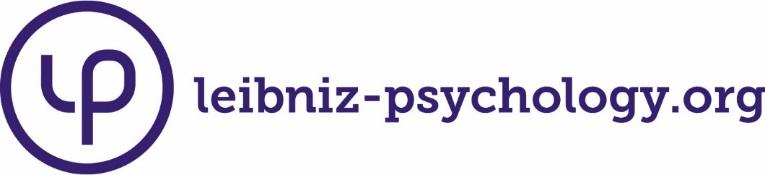 